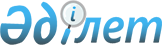 О переименовании проспекта Тәуелсіздік города Павлодара Павлодарской областиСовместное постановление акимата Павлодарской области от 20 марта 2019 года № 4 и решение маслихата Павлодарской области от 20 марта 2019 года № 344/30. Зарегистрировано Департаментом юстиции Павлодарской области 27 марта 2019 года № 6274
      В соответствии с подпунктом 4-1) статьи 11 Закона Республики Казахстан от 8 декабря 1993 года "Об административно-территориальном устройстве Республики Казахстан", подпунктом 4) пункта 1 статьи 6 Закона Республики Казахстан от 23 января 2001 года "О местном государственном управлении и самоуправлении в Республике Казахстан" акимат Павлодарской области ПОСТАНОВЛЯЕТ и Павлодарский областной маслихат РЕШИЛ:
      1. Переименовать проспект "Тәуелсіздік" на проспект "Нұрсұлтан Назарбаев" города Павлодара.
      2. Контроль за исполнением настоящих постановления и решения возложить на постоянную комиссию областного маслихата по вопросам обеспечения прав и законных интересов граждан.
      3. Настоящие постановление и решение вводится в действие после дня его первого официального опубликования.
					© 2012. РГП на ПХВ «Институт законодательства и правовой информации Республики Казахстан» Министерства юстиции Республики Казахстан
				
      Аким Павлодарской области

Б. Бакауов

      Председатель сессии,

      секретарь областного маслихата

Б. Бексеитова
